Freundschaftstext 1Stefan ist ein wenig schüchtern. Er ist in Nadja verliebt und traut sich nicht, sie anzurufen oder anzusprechen. Da fällt im etwas ein: Er könnte ihr doch einen Brief schreiben! Auch das fällt ihm nicht ganz leicht. Könntest du ihm dabei helfen?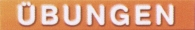 Versetze dich in Stefans Lage und schreibe einen Brief an Nadja. Überlege dir: Wie kann Stefan Nadja klarmachen, dass er sie toll findet? Fällt dir eine kleine Geschichte oder sogar ein Gedicht ein, das Stefan Nadja schreiben könnte.Wie könnte Nadjas Antwort lauten?Arbeitsbereich:	Liebe Nadja, ...